ПРОЕКТ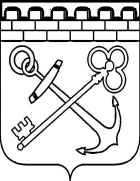 КОМИТЕТ ПО ПЕЧАТИ ЛЕНИНГРАДСКОЙ ОБЛАСТИП Р И К А Зот   «       »                    2021 года                                                                                    №    О внесении изменений в отдельные приказы 
Комитета по печати Ленинградской области С целью приведения нормативных правовых актов Комитета по печати Ленинградской области (далее – Комитет) в соответствие с действующим законодательством п р и к а з ы в а ю:Внести в отдельные приказы Комитета изменения согласно приложению  1 к настоящему приказу.2.	Контроль за исполнением настоящего приказа оставляю за собой.Председатель Комитета по печатиЛенинградской области                                                                          К.Н. ВизирякинПриложение  1 к приказу 
Комитета по печати 
Ленинградской областиот __._____.20__  № __ИЗМЕНЕНИЯ,которые вносятся в отдельные приказы Комитета по печати 
Ленинградской области1. Внести в приложение (Договор о предоставлении субсидии из областного бюджета Ленинградской области в целях финансового обеспечения затрат в связи 
с производством продукции сетевым средством массовой информации) к приказу Комитета по печати Ленинградской области от 28.05.2020 № 13 «Об утверждении формы договора о предоставлении субсидии из областного бюджета Ленинградской области в целях финансового обеспечения затрат в связи с производством 
продукции сетевым средством массовой информации» следующие изменения:1.1. пункт 7.7. Договора дополнить абзацем девятым следующего содержания:«Приложение 8. Перечень социально значимых тем»;1.2. наименование столбца шестого таблицы в приложении 6 к Договору (Отчет о выполнении за отчетный период обязательств по достижению значений результатов предоставления Субсидии и показателей по договору от _______ 20__ г. № ___) изложить в редакции:«Номер темы согласно перечня из приложения 8 к Договору»;1.3. дополнить Договор приложением 8 согласно приложению 2 к настоящему приказу.2. Внести в приложение (Договор о предоставлении субсидий 
из областного бюджета Ленинградской области в целях финансового обеспечения затрат в связи с производством продукции и вещанием регионального телеканала Ленинградской области) к приказу Комитета по печати Ленинградской области 
от 24.04.2020 № 11 «Об утверждении формы договора о предоставлении субсидий из областного бюджета Ленинградской области в целях финансового обеспечения затрат в связи с производством продукции и вещанием регионального телеканала 
Ленинградской области» следующие изменения:2.1. пункт 7.7. Договора дополнить абзацем девятым следующего содержания:«Приложение 8. Перечень социально значимых тем»;2.2. Раздел 8 Договора «Юридические адреса и платежные реквизиты
и подписи Сторон», абзац «Подписи сторон» Приложения 1 к Договору, абзац «Подписи сторон» Приложения 3 к Договору, абзац «Юридические адреса
и платежные реквизиты и подписи Сторон» Приложения 5 к Договору изложить 
в редакции:«».2.3. в приложении 6 к Договору (Отчет о выполнении за отчетный период обязательств по достижению целевых значений результатов предоставления Субсидий и показателей к договору № ___ от __________ 20__ г. за период с ___ по ___ 20__ года):Наименование столбца девятого таблицы 1 (Производство и трансляция телевизионных программ, телевизионной продукции в соответствии с тематическими направлениями, предлагаемыми для производства продукции в 20__ году) изложить в редакции:«Номер темы согласно перечня из приложения 8 к Договору»;Наименование столбца третьего таблицы 2 (Производство и распространение информационных материалов, производимого аудио/видео/фотоконтента, визуализированного и текстового контента, мультимедийного контента по социально значимым темам, материалов социальной рекламы) изложить в редакции:«Номер темы согласно перечня из приложения 8 к Договору»;2.4. дополнить Договор приложением 8 согласно приложению 2 к настоящему приказу.Приложение  2 к приказу 
Комитета по печати 
Ленинградской областиот __._____.20__  № __ Приложение 8 к Договоруот __.____ 20__ № ___ (Форма)Перечень социально значимых тем …………ГЛАВНЫЙ РАСПОРЯДИТЕЛЬКомитет по печати Ленинградской областиПОЛУЧАТЕЛЬСокращенное наименование  ПолучателяОГРН  ОКТМО  Место нахождения:Тел.:  ИНН  КПП  Платежные реквизиты:Должность 	_________________/ФИО/«____»_________________20__ г.М.П.ОГРН  ОКТМО  Место нахождения: Тел.:  ИНН  КПП  Платежные реквизиты:Должность_________________/ ФИО/«____»_________________20__ г.М.П.                                                  